关于2018年度大型设备测试费补贴统计发放的通知各相关单位：    根据校发【2018】206号《河南大学大型设备开放共享管理办法》精神，现启动2018测试补贴统计发放工作，安排如下：    1. 院内统计：由院级管理员按照统计方法及要求（见附件）进行整理。 3月7日下班前各单位提交电子版及纸质版数据表格到设备管理科。     数据统计区间：2018.1.1-2018.12.31    2.上报核算： 2019年3月11日-2019年3月15日期间，对单位所报工作量进行核算、反馈、确认。    3.单位发放：各单位凭确认后工作量，于2019年3月22日前到实验室与设备管理处签字盖章报账。    4.要求：请各相关单位认真学习《河南大学大型设备开放共享管理办法》及统计要求，避免漏报错报。往年未发放的补贴本次一并统计发放。   邮箱：490003632@qq.com   电话：2776 23886211   联系人：刘瑾                                       实验室与设备管理处                                           2019.2.27附件1、统计方法及要求    1、各院院级管理员通过个人账户进入统计菜单---送样统计，如下图，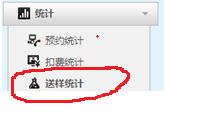   2、搜索栏的当前状态选择：完成检测、测试结果已上传、已分析、发放结果；收费状态选择：已收费；测试时间：按数据统计区间选择；所属机构：校级平台、院级平台分别统计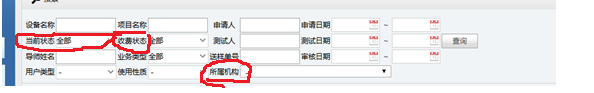 3、如下图，分别按设备汇总，按测样人汇总并导出EXCEL表格。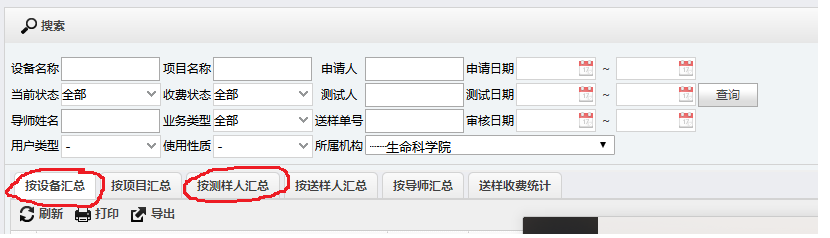 4、将导出表格按照附件2要求整理。附件2   报表格式以下每张表格均需主管院长签字盖章               2018年度   （单位）实际测样汇总             2018年度   （单位）操作补贴学生部分          2018年度   （单位）操作补贴教师部分          2018年度   （单位）管理补贴类别设备名称申请单数实际样品数总金额校级平台校级平台校级平台校级平台校级平台合计院级平台院级平台院级平台院级平台院级平台合计汇总姓名测试单数实际样品数总金额补贴金额（总金额*30%）卡号开户行合计姓名测试单数实际样品数总金额补贴金额（总金额*30%）工   号合计姓名补贴金额工号合计